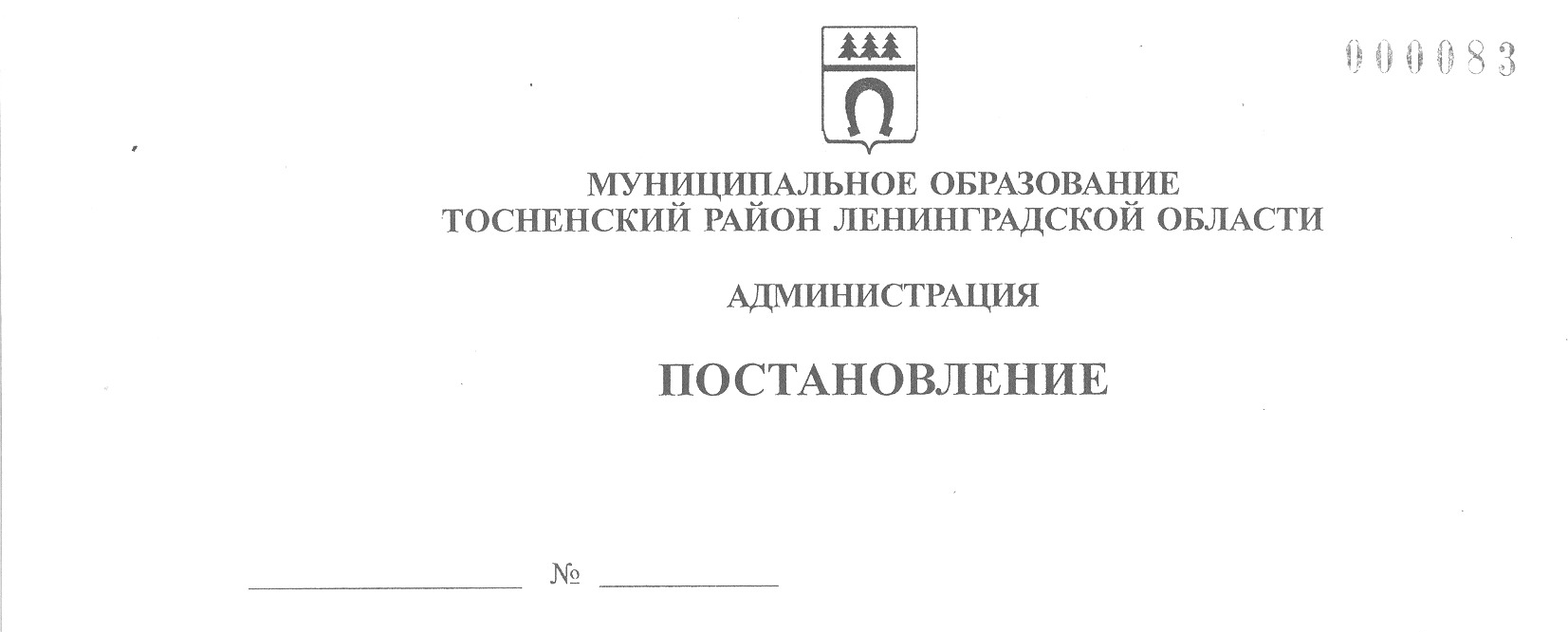 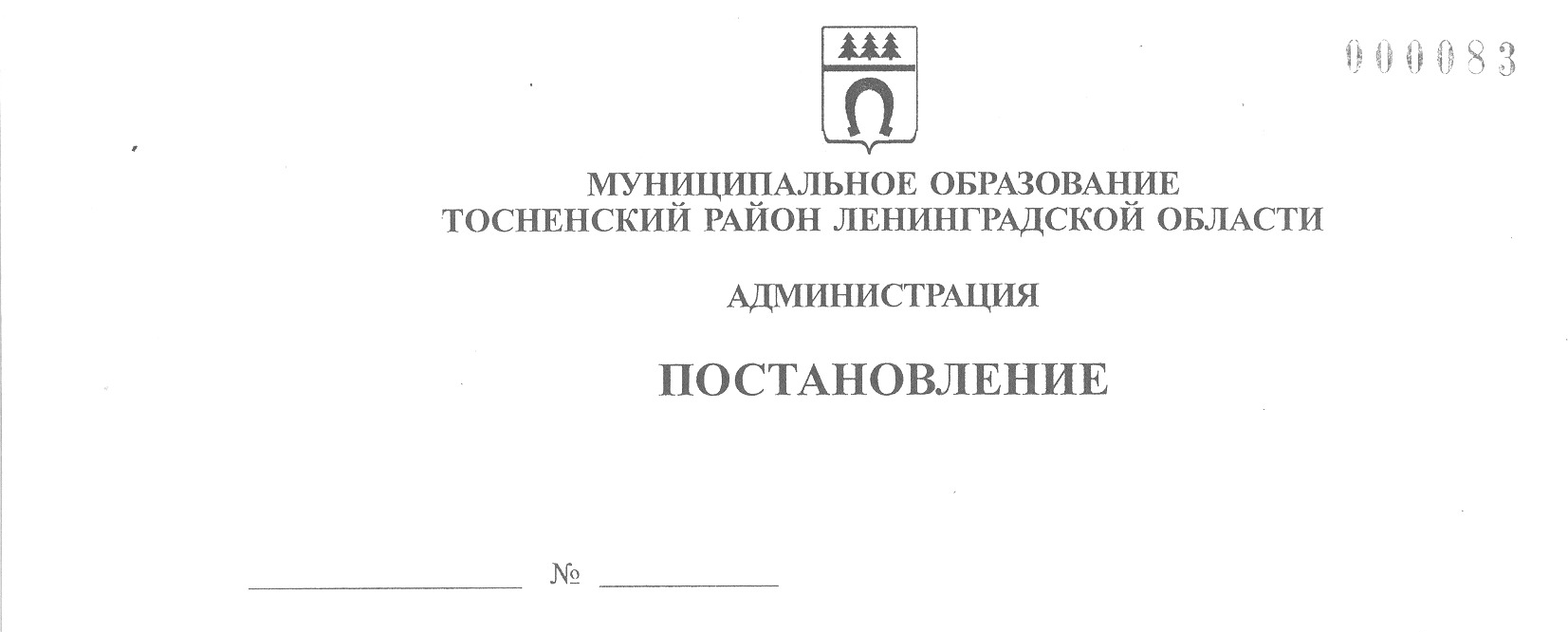 10.04.2020                                 661-паО мерах по реализации постановления ПравительстваЛенинградской области от 10 апреля 2020 года № 192«О работе общественных кладбищ Ленинградской областив связи с распространением новой коронавирусной инфекции (COVID-19)»В соответствии с пунктом 2 постановления Правительства Ленинградской области от 10 апреля 2020 года № 192 «О работе общественных кладбищ Ленинградской области в связи с распространением новой коронавирусной инфекции (COVID-19)», исполняя собственные полномочия, а также исполняя полномочия администрации муниципального образования Тосненское городское поселение Тосненского муниципального района Ленинградской области на основании статьи 13 Устава Тосненского городского поселения Тосненского муниципального района Ленинградской области и статьи 25 Устава муниципального образования Тосненский район Ленинградской области,  администрация муниципального образования Тосненский район Ленинградской областиПОСТАНОВЛЯЕТ:1. Запретить с 11.04.2020 посещение территорий общественных кладбищ,  расположенных по адресам: Ленинградская область, г. Тосно, пр. Ленина, д. 291А и Ленинградская область, Тосненский район, пос. Строение (дорога на Вырицу), за исключением осуществления погребения усопших, как обрядовых действий по захоронению тела (останков) человека после его смерти в присутствии супруга (супруги) близких родственников, либо законного представителя умершего, либо иных лиц, взявших на себя обязанность осуществить погребение, а также проведения работ по содержанию кладбищ с соблюдением всех необходимых санитарно-эпидемиологических требований по поддержанию мер по нераспространению новой коронавирусной инфекции.2. Рекомендовать главам  администраций городских и сельских поселений Тосненского района Ленинградской области запретить посещение территорий наиболее крупных и посещаемых кладбищ и мест захоронения на территориях соответствующих  поселений, с учетом мер, указанных в пункте 1 настоящего постановления.3. Сектору по безопасности, делам ГО и ЧС администрации муниципального образования Тосненский район Ленинградской области направить в пресс-службу комитета по организационной работе, местному самоуправлению, межнациональным и межконфессиональным отношениям  администрации муниципального образования Тосненский район Ленинградской области настоящее постановление для обнародования в порядке, установленном Уставом муниципального образования Тосненский район Ленинградской области.4. Пресс-службе комитета по организационной работе, местному самоуправлению, межнациональным и межконфессиональным отношениям администрации муниципального образования Тосненский район Ленинградской области обнародовать настоящее постановление в порядке, установленном Уставом муниципального образования Тосненский район Ленинградской области.5. Контроль за исполнением постановления возложить на первого заместителя главы администрации муниципального образования Тосненский район Ленинградской области Тычинского И.Ф.6. Настоящее постановление вступает в силу со дня его принятия.Глава администрации                                                                                      А.Г. КлементьевШваб Юрий Леонидович, 8(81361) 2230370 ил